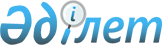 Об определении перечня должностей специалистов в области социального обеспечения, образования, культуры, спорта и ветеринарии, являющихся гражданскими служащими и работающих в сельской местности
					
			Утративший силу
			
			
		
					Постановление акимата Шемонаихинского района Восточно-Казахстанской области от 28 октября 2014 года N 346. Зарегистрировано Департаментом юстиции Восточно-Казахстанской области 26 ноября 2014 года N 3558. Утратило силу постановлением акимата Шемонаихинского района Восточно-Казахстанской области от 22 апреля 2020 года № 110
      Сноска. Утратило силу постановлением акимата Шемонаихинского района Восточно-Казахстанской области от 22.04.2020 № 110 (вводится в действие по истечении десяти календарных дней после дня его первого официального опубликования).

      Примечание РЦПИ.

      В тексте документа сохранена пунктуация и орфография оригинала.

      В соответствии с пунктом 9 статьи 139 Трудового кодекса Республики Казахстан от 23 ноября 2015 года, пунктом 2 статьи 31 Закона Республики Казахстан от 23 января 2001 года "О местном государственном управлении и самоуправлении в Республике Казахстан", статьей 21-1 Закона Республики Казахстан от 24 марта 1998 года "О нормативных правовых актах", акимат Шемонаихинского района ПОСТАНОВЛЯЕТ:

      Сноска. Преамбула - в редакции постановления акимата Шемонаихинского района Восточно-Казахстанской области от 04.04.2016 № 64 (вводится в действие по истечении десяти календарных дней после дня его первого официального опубликования).

      1. Определить перечень должностей специалистов в области социального обеспечения, образования, культуры, спорта и ветеринарии, являющихся гражданскими служащими и работающих в сельской местности согласно приложению.

      2. Признать утратившим силу постановление акимата Шемонаихинского района от 17 апреля 2014 года № 104 "Об определении перечня должностей специалистов в области социального обеспечения, образования, культуры, спорта и ветеринарии, являющихся гражданскими служащими и работающих в сельской местности" (зарегистрировано в Реестре государственной регистрации нормативных правовых актов от 15 мая 2014 года за № 3330, опубликовано в газете "Уба-Информ" от 28 мая 2014 года № 22).

      3. Контроль за исполнением настоящего постановления возложить на заместителя акима района Тұрнияз И.Е.

      4. Настоящее постановление вводится в действие по истечении десяти календарных дней после дня его первого официального опубликования.
      "29" октября 2014 года  Перечень должностей специалистов в области социального обеспечения, образования, культуры, спорта и ветеринарии, являющихся гражданскими служащими и работающих в сельской местности
      1. Должности специалистов социального обеспечения:
      1) социальный работник по уходу.
      2. Должности специалистов образования:
      1) руководитель и заместитель руководителя государственного учреждения и казенного предприятия;
      2) заведующий библиотекой;
      3) учитель;
      4) преподаватель;
      5) педагог-психолог;
      6) педагог-организатор;
      7) педагог дополнительного образования;
      8) социальный педагог;
      9) музыкальный руководитель;
      10) воспитатель;
      11) старший вожатый;
      12) методист;
      13) библиотекарь;
      14) менеджер; 
      15) аккомпаниатор;
      16) мастер производственного обучения;
      17) медицинская сестра.
      3. 3. Должности специалистов культуры:
      1) руководитель казенного государственного коммунального предприятия;
      2) музыкальный руководитель;
      3) музыкальный руководитель-аккомпаниатор;
      4) художественный руководитель;
      5) методист;
      6) старший культорганизатор;
      7) культорганизатор;
      8) культорганизатор-хореограф;
      9) культорганизатор-постановщик;
      10) культорганизатор-руководитель кружка (хора, группы);
      11) библиотекарь.
      4. 4. Должности специалистов спорта:
      1) руководитель и заместитель руководителя казенного предприятия спорта;
      2) методист;
      3) инструктор;
      4) тренер; 
      5) тренер-преподаватель;
      6) врач.
      5. Должности специалистов ветеринарии:
      1) ветеринарный врач;
      2) ветеринарный фельдшер.
					© 2012. РГП на ПХВ «Институт законодательства и правовой информации Республики Казахстан» Министерства юстиции Республики Казахстан
				
      Аким Шемонаихинского района

А.Токтаров

      Согласовано:

      Секретарь Шемонаихинского

      районного маслихата

      А.Баяндинов
Приложение 
к постановлению акимата 
Шемонаихинского района 
от " 26 " октября 2014 года 
№ 346